附件：网上国网APP下载二维码如下：国家电网有限公司客户服务中心2020年高校毕业生（第二批）招聘公告信息网上国网APP查看路径为：网上国网APP-热点-招聘。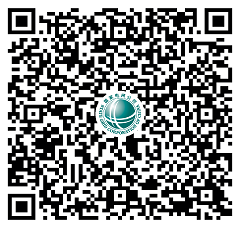 